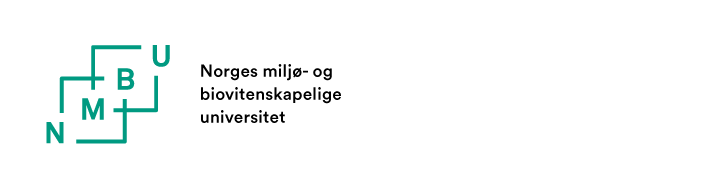 SKJEMA 2.3 	Søknad om endring i veiledergruppenPh.d.-kandidat eller veileder kan be fakultetet kandidaten er tatt opp ved, om å oppnevne ny veileder for kandidaten. Veileder kan ikke fratre før ny veileder er oppnevnt. Fakultetet har ansvar for straks å utpeke ny(e) veileder(e) ved langvarig sykdom, permisjon e.l.
Undertegnede søker om endring i veiledergruppen for PH.D.-KANDIDAT:Årsaken til at det søkes om endring i veiledergruppen er:Følgende endring ønskes:Vi bekrefter herved at vi er informert og enige i overnevnte endringer.Signaturer:Fakultetets godkjenning:Etternavn:Fornavn og mellomnavn:Fakultet:Program:Veileder(e) som går ut av veiledergruppen:NavnVeileder(e) som går inn i veiledergruppen:Navn, grad/akademisk tittel, stilling og tilhørighet/arbeidsstedEndringen gjøres fra:Dato og årstallDatoPh.d.-kandidatDatoHovedveilederNavn:DatoVeileder som går ut av gruppenDatoVeileder som går ut av gruppenNavn:Navn:DatoVeileder som går inn i gruppenDatoVeileder som går inn i gruppenNavn:Navn:DatoFor fakultetetNavn: